Схема модулю майбутньої інтегрованої інформаційно-бібліотечної системи підтримки 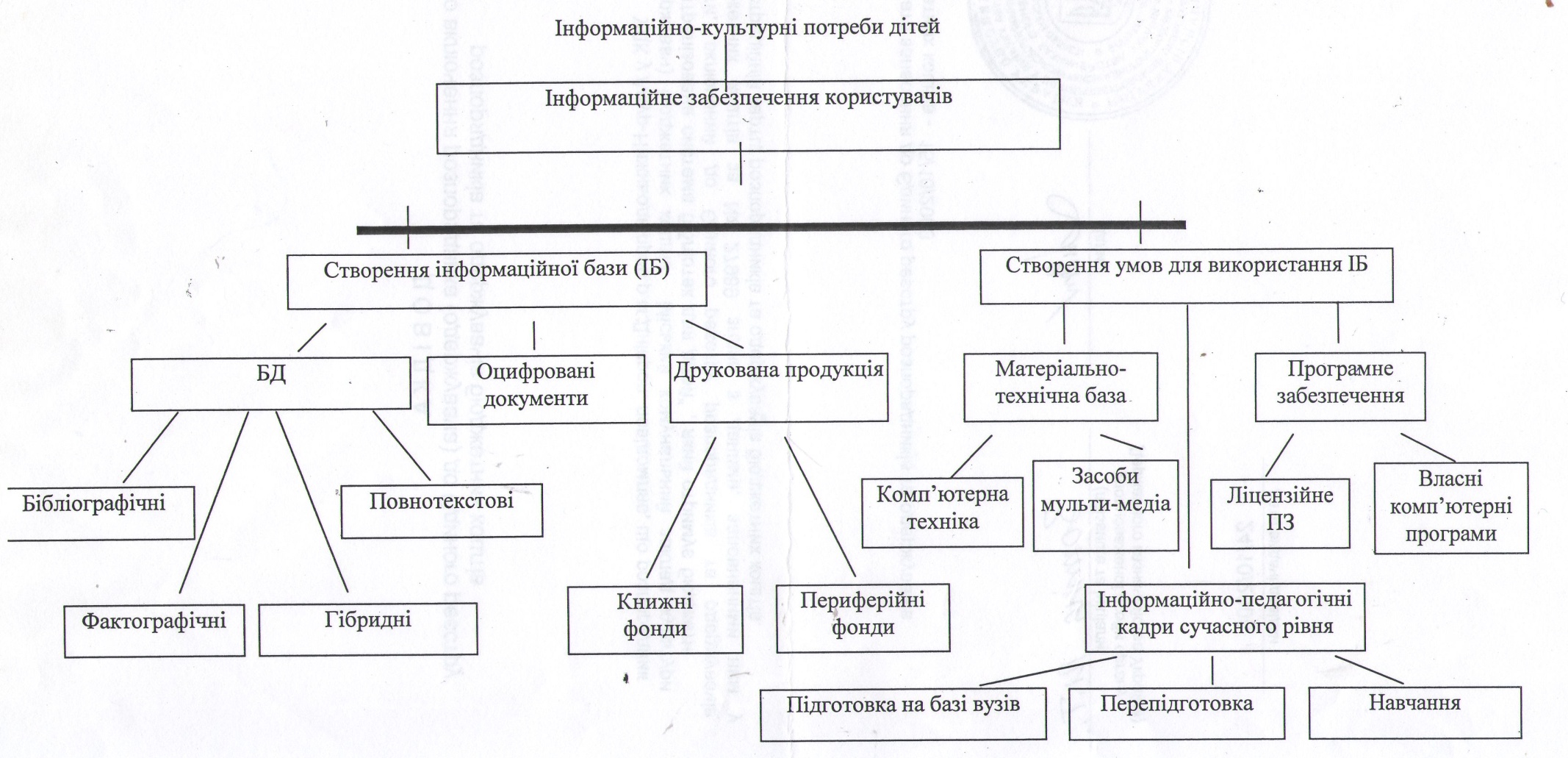 культурно-освітнього простору для дітей